РОССИЙСКАЯ ФЕДЕРАЦИЯСвердловская областьДУМА  ПЫШМИНСКОГО  ГОРОДСКОГО  ОКРУГА( 5 созыв, 36 заседание)Р Е Ш Е Н И Еот   01 июня 2016 г.  №  227                           р.п.ПышмаО направлении ходатайства о награждении Почетной грамотой Законодательного Собрания Свердловской области	Рассмотрев обращения  руководителей предприятий и организаций  Пышминского городского округа Дума Пышминского городского округа РЕШИЛА:	1. Направить ходатайство о награждении Почетной грамотой Законодательного Собрания Свердловской области  Шарковой  Людмилы Валентиновны.	2. Контроль исполнения настоящего решения возложить на  постоянную депутатскую комиссию по законодательству и местному самоуправлению (Горский В.С.).Председатель ДумыПышминского городского округа     _________________ В.С.КлещевГлаваПышминского городского округа    _________________ В.В.Соколов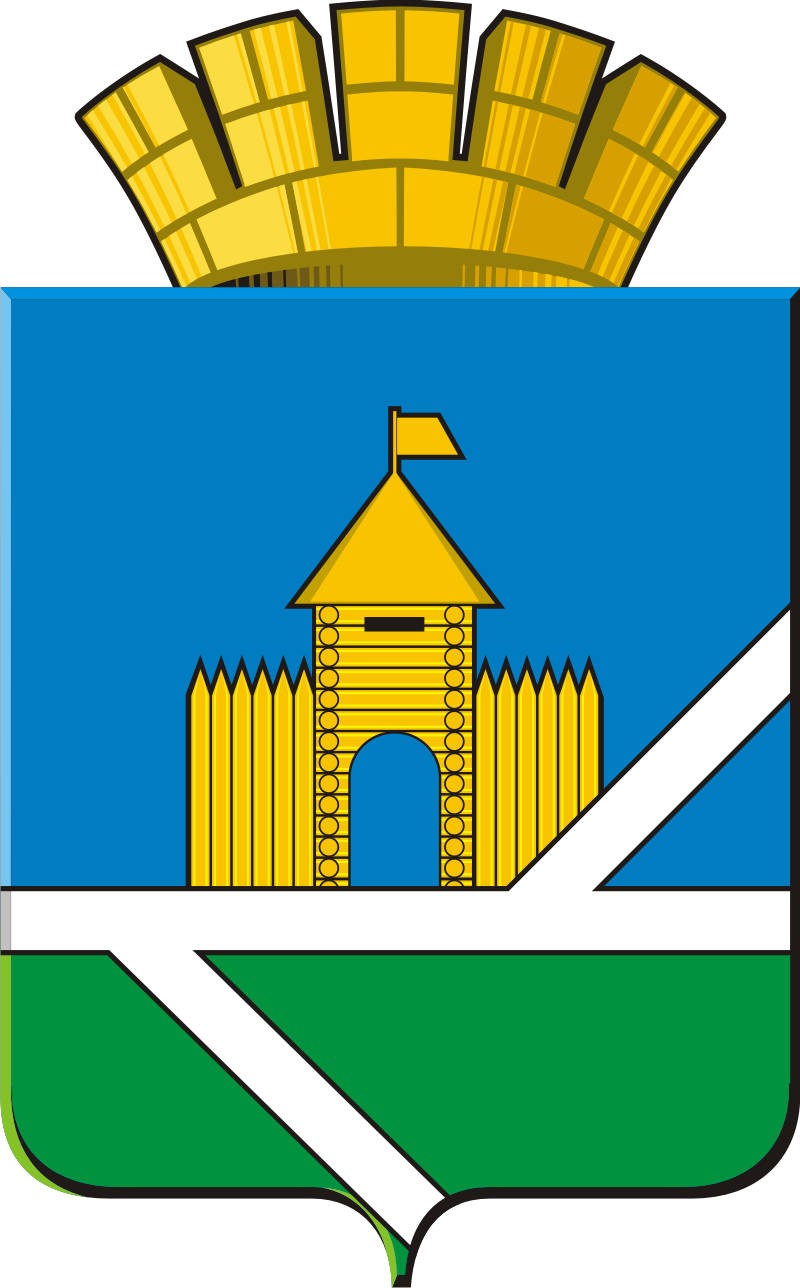 